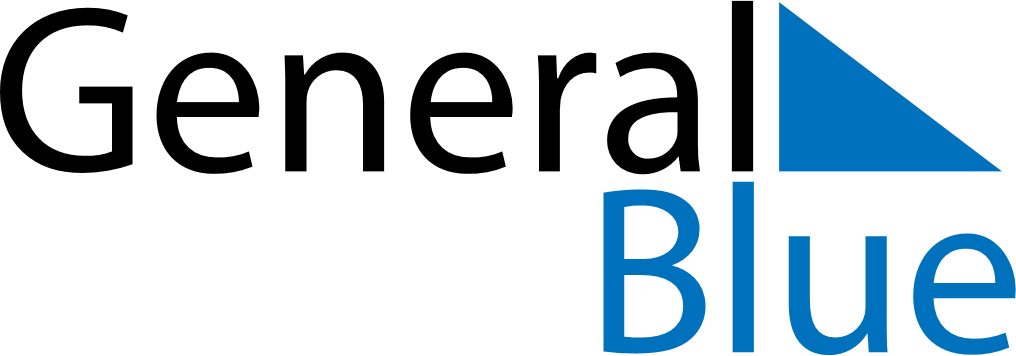 March 2029March 2029March 2029ZambiaZambiaSundayMondayTuesdayWednesdayThursdayFridaySaturday12345678910Women’s Day11121314151617Youth Day1819202122232425262728293031Good Friday